Изх.№..................................... 2023г.ДОПРЕДСЕДАТЕЛЯ НАОБЩИНСКИЯ СЪВЕТПАЗАРДЖИКУВАЖАЕМИ ГОСПОДИН ПРЕДСЕДАТЕЛ,Приложено, изпращаме Ви предложение и проект за решение относно изработване на проект на ПУП-ПРЗ в обхват имоти с идентификатори 65468.166.23, 65468.47.1, 65468.47.2, 65468.47.3, 65468.47.4, 65468.47.5, 65468.47.6, 65468.47.7, 65468.47.8, 65468.47.9, 65468.47.10, 65468.47.11, 65468.47.12, 65468.47.14, 65468.47.15, 65468.47.16, 65468.47.17, 65468.47.18, 65468.47.19, 65468.47.20, 65468.47.21, 65468.47.22, 65468.47.24, 65468.47.25, 65468.47.26 и 65468.47.27  по КККР на землището на село Априлци.Предложението ще се докладва от арх. Румен Стефанов – Гл. архитект на Община Пазарджик.Приложение:1.Предложение от Кмета на Общината.                       2.Проект за решение. 3.Задание по чл. 125 от ЗУТ.4.Предложение за изменение на ПУП – ПРЗ.6.Решение на ОЕСУТ.С уважение,ТОДОР ПОПОВКмет на ОбщинатаСъгласували:арх. Румен СтефановГлавен архитект на Община ПазарджикОтдел „ПО”Изготвил:инж. В.ВълковаНачалник отдел „КРВП“ДОПРЕДСЕДАТЕЛЯНА ОБЩИНСКИ СЪВЕТПАЗАРДЖИКП Р Е Д Л О Ж Е Н И Еот  Тодор Попов – Кмет на Община ПазарджикОТНОСНО: ПУП-ПРЗ в обхват имоти с идентификатори 65468.166.23, 65468.47.1, 65468.47.2, 65468.47.3, 65468.47.4, 65468.47.5, 65468.47.6, 65468.47.7, 65468.47.8, 65468.47.9, 65468.47.10, 65468.47.11, 65468.47.12, 65468.47.14, 65468.47.15, 65468.47.16, 65468.47.17, 65468.47.18, 65468.47.19, 65468.47.20, 65468.47.21, 65468.47.22, 65468.47.24, 65468.47.25, 65468.47.26 и 65468.47.27  по КККР на землището на село Априлци         	УВАЖАЕМИ ГОСПОДИН ПРЕДСЕДАТЕЛ,Постъпило е искане вх.№УТ-1640/06.04.2023 г. от „Риал Стейтс“ ЕООД с предложение  за изработване на ПУП-ПРЗ относно имоти с идентификатори 65468.166.23, 65468.47.1, 65468.47.2, 65468.47.3, 65468.47.4, 65468.47.5, 65468.47.6, 65468.47.7, 65468.47.8, 65468.47.9, 65468.47.10, 65468.47.11, 65468.47.12, 65468.47.14, 65468.47.15, 65468.47.16, 65468.47.17, 65468.47.18, 65468.47.19, 65468.47.20, 65468.47.21, 65468.47.22, 65468.47.24, 65468.47.25, 65468.47.26 и 65468.47.27  по КККР на землището на село Априлци, собственост на заявителя.Предложението за изработването на ПУП е на основание по чл. 109, ал. 1, т. 3 от ЗУТ и във връзка по чл. 17а  от ЗОЗЗ за провеждане на процедура за промяна предназначението на земята. Такова е възможно, тъй като имотът попада в зона с допустима промяна на предназначението за Предимно производствена устройствена зона съгласно Изменение на ОУП на Община Пазарджик, одобрено с Решение  №251, взето с Протокол №12 от 25.11.2021г. на Общински съвет – Пазарджик.От приложените към искането задание по чл. 125 от ЗУТ и скица по 135, ал. 2 от ЗУТ е видно, че за сметка на гореописаните имоти по КККР на землището на село Априлци ще се образуват нов УПИ ХХХ-За производство на ел. енергия от възобновяеми източници (фотоволтаични панели) с достъп от имот с идентификатор 65468.166.16 с НТП За път от републиканската пътна мрежа, за което ще е необходимо съгласуване с АПИ и изработване на транспортно-комуникационна схема.  В новообразуваният УПИ се предвижда свободно стоящо застрояване с показатели за Предимно производствена устройствена зона (Пп), съгласно Наредба №7 от 2003 год. за правила и нормативи за устройство на отделните видове територии и устройствени зони. С Решение ХLIV от Протокол № 5/06.04.2023 год. на Общински експертен съвет по устройство на територията  е преценил внесеното предложение за изменение на ПУП като допустимо.	Предвид  гореизложеното и на основание  чл. 21, ал. 1, т. 11 във връзка с ал. 2 от ЗМСМА и чл.124а,  ал.1 и чл. 124б, ал. 1 от ЗУТ П Р Е Д Л А Г А М:Общинският съвет да обсъди и приеме предложения проект за решение.С уважение,ТОДОР ПОПОВКмет на Община ПазарджикПРОЕКТ!Р Е Ш Е Н И Е:№………..на Общински съвет – Пазарджик, взето на заседанието му на…………………………… с протокол………………………….ОТНОСНО: ПУП-ПРЗ в обхват имоти с идентификатори 65468.166.23, 65468.47.1, 65468.47.2, 65468.47.3, 65468.47.4, 65468.47.5, 65468.47.6, 65468.47.7, 65468.47.8, 65468.47.9, 65468.47.10, 65468.47.11, 65468.47.12, 65468.47.14, 65468.47.15, 65468.47.16, 65468.47.17, 65468.47.18, 65468.47.19, 65468.47.20, 65468.47.21, 65468.47.22, 65468.47.24, 65468.47.25, 65468.47.26 и 65468.47.27  по КККР на землището на село Априлци.		Предложението е законосъобразно и основателно. Проектът за ПУП-ПРЗ  ще послужи  за провеждане на процедура  за промяна предназначението на земеделската земя за неземеделски нужди по чл. 17а от Закона за опазване на земеделските земи. ПУП е изготвен на основание чл. 109, ал. 3 от ЗУТ.Поради това Общинският съвет, след като обсъди предложението на Кмета на Община Пазарджик Тодор Попов, на основание чл.21, ал.1, т.11 във връзка с ал. 2 от ЗМСМА, чл.124а, ал.1 и чл. 124б, ал. 1 от ЗУТ, във връзка с чл. 109, ал. 1, т. 3 от ЗУТ и след станалите разисквания,Р Е Ш И :1.Одобрява плановото задание по чл. 125 от ЗУТ.2.Разрешава изработване на ПУП-ПРЗ относно имоти с идентификатори 65468.166.23, 65468.47.1, 65468.47.2, 65468.47.3, 65468.47.4, 65468.47.5, 65468.47.6, 65468.47.7, 65468.47.8, 65468.47.9, 65468.47.10, 65468.47.11, 65468.47.12, 65468.47.14, 65468.47.15, 65468.47.16, 65468.47.17, 65468.47.18, 65468.47.19, 65468.47.20, 65468.47.21, 65468.47.22, 65468.47.24, 65468.47.25, 65468.47.26 и 65468.47.27 по КККР на землището на село Априлци, за сметка на които се образува нов УПИ ХХХ-За производство на ел. енергия от възобновяеми източници (фотоволтаични панели) с достъп от имот с идентификатор 65468.166.16 с НТП За път от републиканската пътна мрежа, като в УПИ се разполага свободно стоящо застрояване с показатели за Предимно производствена устройствена зона (Пп), съгласно Наредба №7 от 2003 год. за правила и нормативи за устройство на отделните видове територии и устройствени зони. 3.Възлага на Кмета на Община Пазарджик да извърши необходимото във връзка с провеждане на процедурите по ЗУТ и ЗКИР. 	ХАРИ  ХАРАЛАМПИЕВ 	Председател  на Общински съвет             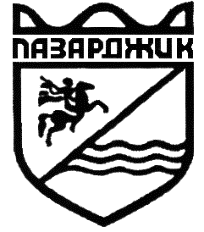 ОБЩИНА  ПАЗАРДЖИК4400 Пазарджик, бул.”България” N2, Тел:(034) 44 55 01,Факс: (034) 44 24 95, E-mail:  secretary@pazardyik.bg